Załącznik nr 5TREŚĆ OFERTYNazwa Wykonawcy ……………………………………………………………………….Adres siedziby Wykonawcy . ...	..... ..  .. ... .  .. .. ... ... ..	. ...	.	.	... ..NIP ………………………………………Regon ………………………………………Adres, na który Zamawiający powinien przesyłać ewentualną korespondencję:…………………………………………………………………………………………Adres e — mail……………………….Wykonawcy ………………………….Osoba wyznaczona do kontaktów z Zamawiającym: …………………………………….. 	Numer telefonu: ……………………………………..Nr rachunku bankowego …………………………………………………………………….Niniejszym składam/y ofertę w postępowaniu  o udzielenie  zamówienia  publicznego w trybie zapytania ofertowego p.n..„Zimowe utrzymanie dróg gminnych na terenie Gminy Nowa  Słupia  
w  sezonie zimowym 2021/2022",2.     Koszt  zimowego utrzymania dróg/ulic oferujemy  po następujących  cenach jednostkowych:Obszar nr 1obejmujący następujące miejscowości: Cząstków, Włochy i Skały 
- około 9,8 kmObszar nr 2obejmujący następujące miejscowości: Dębniak, Milanowska Wólka, Paprocice, Trzcianka 
-  około 7,3 kmObszar nr 3obejmujący następujące  miejscowości:  Stara Słupia, Pokrzywianka  Górna i Pokrzywianka Dolna - około 12,7 kmObszar nr 4obejmujący następujące miejscowości: Baszowice, Hucisko, Mirocice, Dębno i Jeziorko— około 18,4 kmObszar nr 5obejmujący następujące miejscowości: Nowa Słupia, Rudki, Sosnówka i Serwis 
— około 17,5 kmObszar nr 6obejmujący następujące miejscowości: Jeleniów - około 6,5 kmUWAGA!*Cena jednostkowa brutto za jednoczesne odśnieżanie i zwalczanie śliskości (poz. 3 powyższej tabeli) musi być tak skalkulowana, aby cena jednostkowa zaoferowana przez Wykonawcę za jednoczesne odśnieżanie i zwalczanie śliskości (pozycja 3) nie przekraczała sumy ceny jednostkowej za odśnieżanie obustronne (pozycja 1) + zwalczanie śliskości (pozycja 2).3.     Oświadczam/my, że:akceptuję warunki zapytania ofertowego i zobowiązuję się, w przypadku wyboru mojej/naszej oferty, do zawarcia umowy w miejscu i terminie wyznaczonym przez zamawiającego na warunkach określonych w załączniku nr 2 do zapytania ofertowego, w miejscu i terminie wskazanym przez zamawiającego.zrealizuję przedmiot zamówienia do dnia 30 kwietnia 2021 r.żądane wynagrodzenie zawiera wszystkie koszty związane z realizacją przedmiotu zamówienia.zdobyliśmy konieczne informacje dotyczące realizacji zamówienia oraz przygotowania i złożenia oferty.posiadamy wiedzę i doświadczenie pozwalające na wykonanie zamówienia,dysponujemy odpowiednim potencjałem technicznym oraz osobami zdolnymi do wykonania zamówienia,znajdujemy się w sytuacji ekonomicznej i finansowej, zapewniającej wykonanie zamówienia w terminie i na warunkach określonych w zapytaniu.uważam się za związanego niniejszą ofertą przez okres 30 dni,akceptuję warunki i termin płatności wskazany we wzorze umowy.Dnia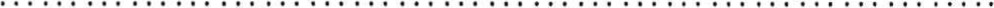 Podpis i pieczątka Wykonawcy lub osoby upoważnionejL.p.Nazwa czynnościCena netto [z1/h lCena brutto [zł/h]1.Odśnieżanie dróg gminnych2.Zwalczanie śliskości/posypywanie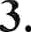 Jednoczesne odśnieżanie i zwalczanie śliskości/posypywanieL.p.Nazwa czynnościCena netto [zł/h]Cena brutto [zł/h]1.Odśnieżanie dróg gminnych2.Zwalczanie śliskości/posypywanieJednoczesne odśnieżanie i zwalczanie śliskości/posypywanieL.p.Nazwa czynnościCena netto [zł/h]Cena brutto [zł/h]1.Odśnieżanie dróg gminnych2.Zwalczanie śliskości/posypywanie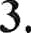 Jednoczesne odśnieżanie i zwalczanie śliskości/posypywanieL.p.Nazwa czynnościCena netto [zł/h]Cena brutto [zł/h]1.Odśnieżanie dróg gminnych2.Zwalczanie śliskości/posypywanie3.Jednoczesne odśnieżanie i zwalczanie śliskości/posypywanieL.p.Nazwa czynnościCena netto [zl/h]Cena brutto [zl/h]1.Odśnieżanie dróg gminnych2.Zwalczanie śliskości/posypywanie3.Jednoczesne odśnieżanie i zwalczanie śliskości/posypywanieL.p.Nazwa czynnościCena netto [zł/h]Cena brutto [zł/h]1.Odśnieżanie dróg gminnych2.Zwalczanie śliskości/posypywanie3.Jednoczesne odśnieżanie i zwalczanie śliskości/posypywanie